GetallenverzamelingenGod schiep de natuurlijke getallen en de rest is het werk van de mens.(Leopold Kronecker)Opbouw van de natuurlijke getallenDe natuurlijke getallen zijn ons met de paplepel ingegeven en worden omschreven als “getallen die je gebruikt bij het tellen van aantallen”. Opbouw vanuit de verzamelingenleerCantor slaagde er in om vanuit de verzamelingenleer een wiskundige fundering te geven aan aantallen, grote aantallen en oneindige aantallen. Vroeger sprak men over oneindig in de zin van ‘nooit af zijn’, maar nu kan met redeneren met verschillende vormen van oneindigheid.Vanuit verzamelingen en relaties slagen we er in om het evidente (eindige aantallen en tellen) te verzoenen met het paradoxale (oneindigheid). Gelijkmachtige verzamelingenDe verzamelingen A en B zijn gelijkmachtig (of equipotent) als en slechts als er een bijectie bestaat tussen A 
en B.
Met symbolen: A # B   f: A  B, f bijectie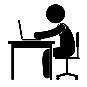 Voorbeeld en  zijn equipotent want er bestaat een bijectie f:   : n  n + 4De relatie “… is gelijkmachtig met…” is een equivalentierelatie, want de relatie isreflexief 
want f: A  A: x  x is een bijectie, dus A # Asymmetrisch
want de omgekeerde relatie van een bijectie is een bijectie, dus A # B  B # Atransitief
want de samengestelde relatie van twee bijecties is een bijectie, dus A # B en B # C  A # CKardinaalgetalTussen twee verzamelingen die evenveel elementen bevatten kan steeds een bijectie gevormd worden, zodat 2 verzamelingen met evenveel elementen of dezelfde kardinaliteit steeds gelijkmachtig zijn. VoorbeeldA = {a, b, c}
B = {1, 2, 3}
A # BAls we abstractie zouden maken van de aard van de elementen, hebben dergelijke verzamelingen nog steeds een gemeenschappelijke eigenschap, namelijk het aantal elementen, of hun kardinaalgetal. 
Alle mogelijke kardinaalgetallen vormen de verzameling van de natuurlijke getallen.Een getal is de aanduiding van de hoeveelheid van iets (namelijk een verzameling). Een getal is dus een vorm van benoeming, waarmee we t.o.v. een aantal objecten van alles abstractie maken, behalve van de hoeveelheidseigenschap. 
Het getal 8 bijvoorbeeld duidt aan dat een verzameling 8 elementen heeft. 
Het telwoord “achtste” duidt aan dat we, de elementen op orde gezet, het 8ste element kunnen aanwijzen. 
Een natuurlijk getal is dus een abstracte aanduiding, een eigenschap (namelijk het aantal elementen) van een verzameling. Opbouw m.b.v. De axioma’s van PeanoIn 1889 publiceerde de Italiaanse wiskundige Guiseppe Peano wat nu gekend staat als de Peano-axioma's. Dit is een stel axioma's voor de theorie van de natuurlijke getallen. 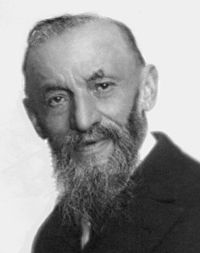 De axiomatische opbouw van de natuurlijke getallen volgens Peano kent drie primitieve begrippen: nul, natuurlijk getal en opvolger van een natuurlijk getal en bestaat uit vijf axioma’s:Nul is een natuurlijk getal.De opvolger van een natuurlijk getal is een natuurlijk getal.Nul is niet de opvolger van een natuurlijk getal.Zijn de opvolgers van natuurlijke getallen gelijk, dan zijn ook deze natuurlijke getallen gelijk.Geldt een eigenschap voor het getal nul en geldt hij ook voor de opvolger van ieder getal met die eigenschap, dan hebben alle natuurlijke getallen deze eigenschap (principe van volledige inductie).Bewerkingen met natuurlijke getallenIn wat volgt definiëren we bewerkingen met natuurlijke getallen vanuit de verzamelingenleer.OptellingDe som van twee natuurlijke getallen  en  is het kardinaalgetal van de vereniging van de disjuncte verzamelingen  en , die respectievelijk  en  als kardinaalgetal hebben. met  en BenamingenIn de optelling 3 + 2 = 5 noemen we 3 en 2 de termen en 5 de som. 
3 is het opteltal en 2 de opteller.EigenschappenDe structuur van de natuurlijke getallen voorzien van de optelling is dus een monoïde. Bewijs deze eigenschappen.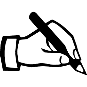 AftrekkingHet verschil van twee natuurlijke getallen  en  is het kardinaalgetal van het verschil van de verzameling  en haar deelverzameling B, die respectievelijk  en  als kardinaalgetal hebben. met  en De aftrekking kan ook gedefinieerd worden als inverse bewerking van het optellen:  a, b, c   : a – b = c  a = c + bBenamingenIn de aftrekking 5 – 2 = 3 noemen we 5 en 2 de termen en 3 het verschil. 
5 is het aftrektal en 2 de aftrekker.Eigenschappen	VermenigvuldigingHet product van twee natuurlijke getallen  en  is het kardinaalgetal van de productverzameling van de verzamelingen  en , die respectievelijk  en  als kardinaalgetal hebben. met  BenamingenIn de vermenigvuldiging 3  2 = 6 noemen we 2 en 3 de factoren en 6 het product; 
2 is het vermenigvuldigtal en 3 de vermenigvuldiger.EigenschappenDe structuur van de natuurlijke getallen voorzien van de vermenigvuldiging is dus een monoïde. DelingDe deling kan gedefinieerd worden als inverse bewerking van het vermenigvuldigen:  a, b, c   : a : b = c  a = c  bOpmerking:Je kan niet delen door nul:	Een van nul verschillend getal kan je niet delen door nul.  	Nul delen door nul is onbepaald want het quotiënt kan gelijk zijn aan elk getal.BenamingenIn de deling 6 : 3 = 2 (“2 gaat 3 keer in 6”) noemen we 6 en 3 de factoren en 2 het quotiënt; 
6 is het deeltal en 3 de deler.EigenschappenOneindigOneindig grote of oneindig kleine grootheden zorgen al sinds het begin van de mensheid voor filosofische overwegingen en vooral voor veel paradoxen en verwarring. Het blijkt namelijk dat ons natuurlijk begrip van hoeveelheid of aantallen of tellen niet correct werkt bij oneindigheid.De tekst ‘Oneindig en oneindig is twee’ (zie bijlage) gaat dieper in op het begrip ‘oneindig’. Uitbreiding naar andere getallenverzamelingenDe natuurlijke getallenDe verzameling van de natuurlijke getallen is ontstaan vanuit het tellen.
Notatie: 
Opsomming:  = {0, 1, 2, 3, 4,…}De gehele getallenBinnen de natuurlijke getallen kunnen we elk tweetal getallen optellen (en vermenigvuldigen), maar aftrekken (en ook delen) kan niet altijd: het aftrekken is niet inwendig en overal bepaald in . Aftrekken is wel altijd mogelijk na het toevoegen van de tegengestelden van de natuurlijke getallen.De natuurlijke getallen en hun tegengestelden zijn samen de gehele getallen.
Notatie:  
Opsomming:  = {…, –4, –3, –2, –1, 0, 1, 2, 3, 4,…}De rationale getallenOm een soortgelijke reden zijn de rationale getallen ingevoerd: de deling is niet inwendig en overal bepaald in . Een rationaal getal is het quotiënt van twee gehele getallen waarvan de deler niet nul is.
Notatie: 
Omschrijving:  =  
Benamingen:	a noemen we de teller
	b is de noemer 
	de horizontale lijn die teller en noemer van elkaar scheidt is de breukstreepDe noemer duidt aan in hoeveel gelijke delen je een geheel verdeelt, de teller duidt aan hoeveel delen je daarvan neemt.Elke breuk kan als een decimale vorm geschreven worden door de teller te delen door de noemer. Deze decimale vorm zal één van de volgende gedaantes aannemen:	een geheel getal als de teller een veelvoud is van de noemerVoorbeeld	een begrensd kommagetal als je de breuk kan schrijven als een decimale breuk (een breuk met noemer 10, 100, 1000…)Voorbeeld	een onbegrensd repeterend kommagetal met een periode, in sommige gevallen voorafgegaan door een niet-repeterend deel.
Afspraak: Voorbeeld	met periode 3 en niet-repeterend deel 8BenamingenKommagetallen zijn getallen waarin een komma voorkomt, gevolgd door één of meer decimalen.Decimalen zijn cijfers na de komma.Het geheel deel is het getal vóór de komma.Een begrensd kommagetal is een kommagetal met een eindig aantal decimalen.Een onbegrensd kommagetal is een kommagetal met oneindig veel decimalen.Een onbegrensd kommagetal is repeterend als één decimaal of een groep van decimalen zich voortdurend in dezelfde volgorde herhalen.
De periode is de kleinste groep decimalen die zich voortdurend herhaalt.
Een zuiver repeterend kommagetal is een repeterend kommagetal waarbij de periode meteen na de komma begint.
Een gemengd repeterend kommagetal is een repeterend kommagetal waarbij de periode niet meteen na de komma begint.
Een gemengd repeterend kommagetal heeft tussen de komma en de eerste periode een niet-repeterend deel.De reële getallenNaast de onbegrensde repeterende kommagetallen zijn er ook onbegrensde niet-repeterende kommagetallen. Denken we hierbij bijvoorbeeld aan  of . Deze getallen noemen we irrationale getallen.De verzameling van de reële getallen is de verzameling van de rationale en irrationale getallen.
Notatie: SamengevatVoorstelling van de getallenverzamelingen met Venn-diagrammen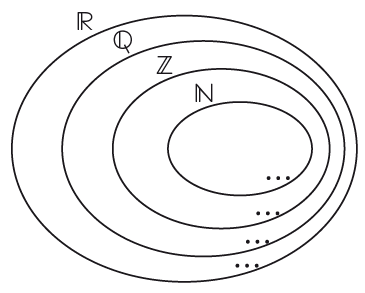 Kleur het gebied waar de irrationale getallen zich bevinden blauw.De meest nauwkeurige benaming voor een getal bepalen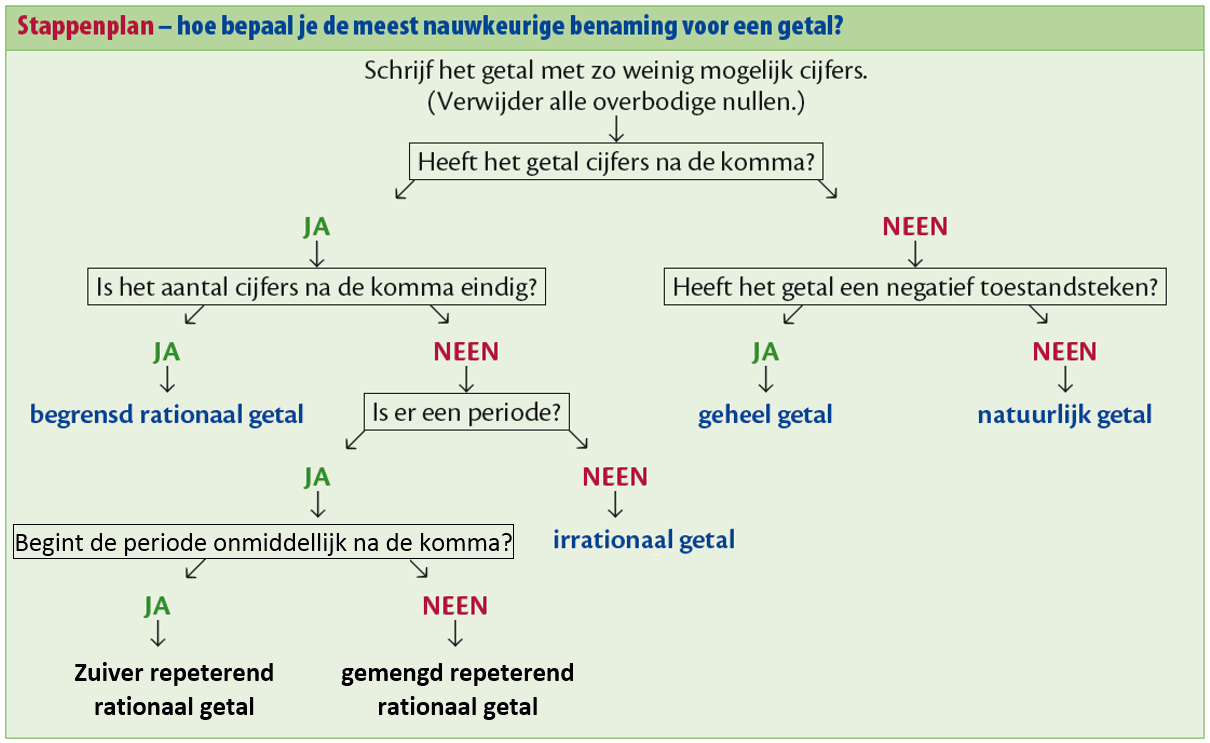 VoorbeeldBepaal de meest nauwkeurige benaming voor de volgende getallen: 2,10505…–5,25413,02,145875…De verzameling bepalen waartoe een getal behoortEr is een verschil in omschrijving tussen Bepaal de meest nauwkeurige verzameling waartoe het getal … behoort.Bepaal elke verzameling waartoe het getal … behoort.De meest nauwkeurige verzameling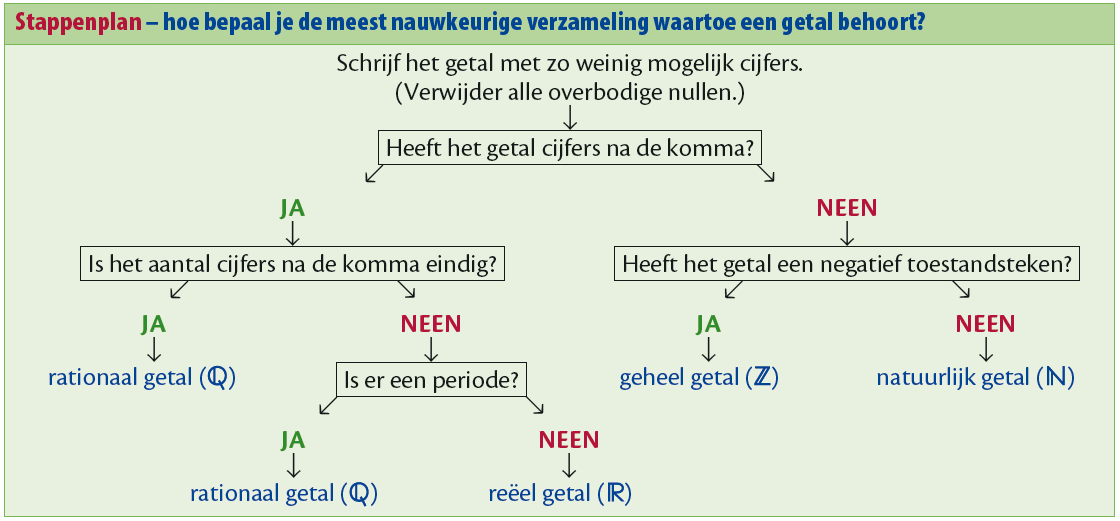 VoorbeeldBepaal de meest nauwkeurige verzameling waartoe de volgende getallen behoren: 0,956842365…elke verzamelingStappenplan	Bepaal de meest passende verzameling waartoe het getal behoort.	Plaats het getal op de juiste plaats in het Venn-diagram.	Noteer alle verzamelingen waartoe het getal behoort.VoorbeeldBepaal elke verzameling waartoe de volgende getallen behoren: 0,956842365…OefeningenBron: Vandepitte, H., Verstraete, K., & Putzeys, E. (2012). Matrix wiskunde 3 - Leerwerkboek 3 uur wiskunde. Kalmthout: Pelckmans Uitgeverij nv.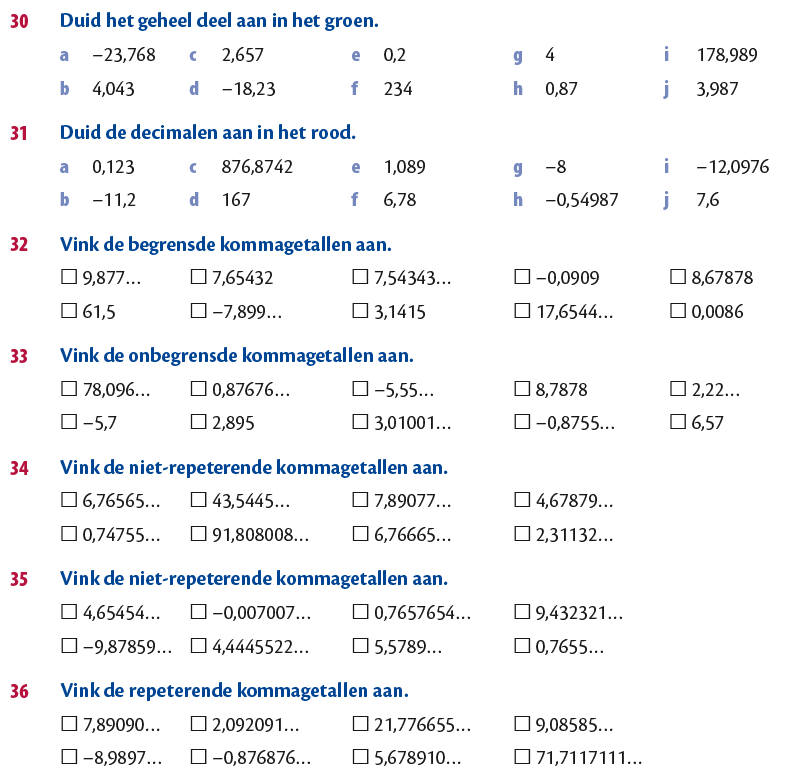 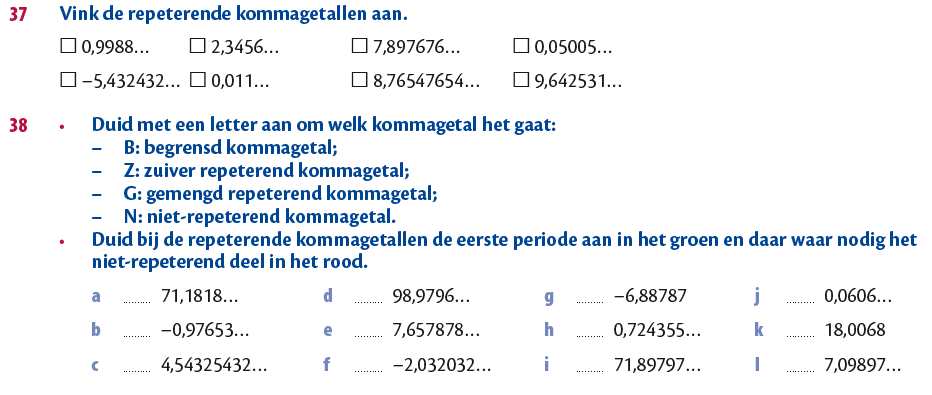 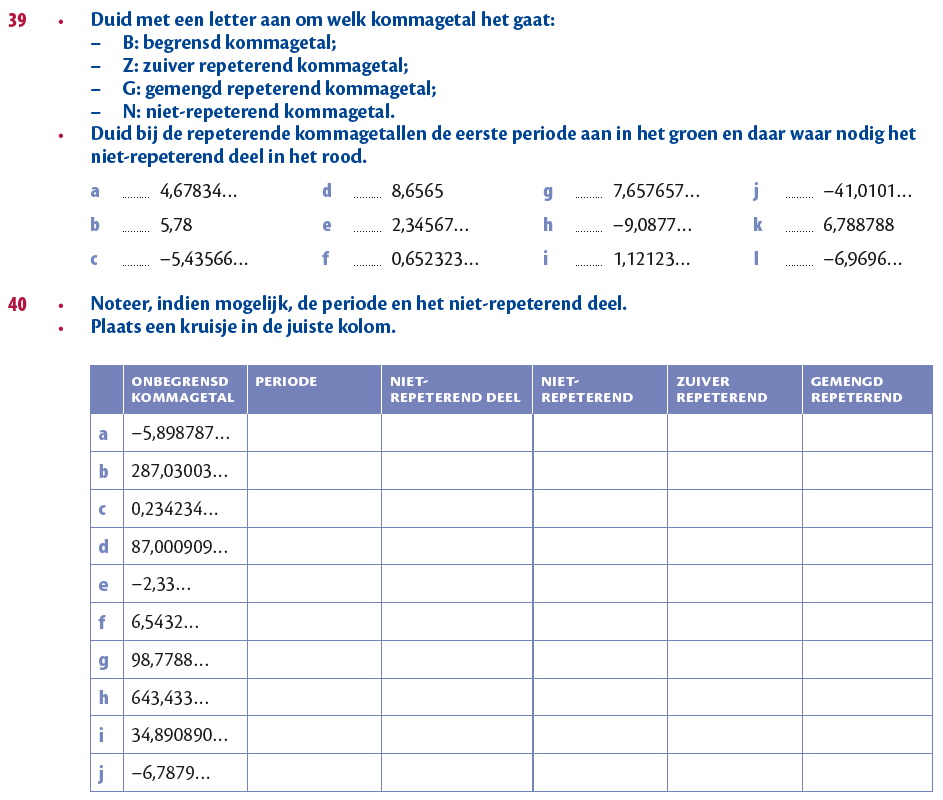 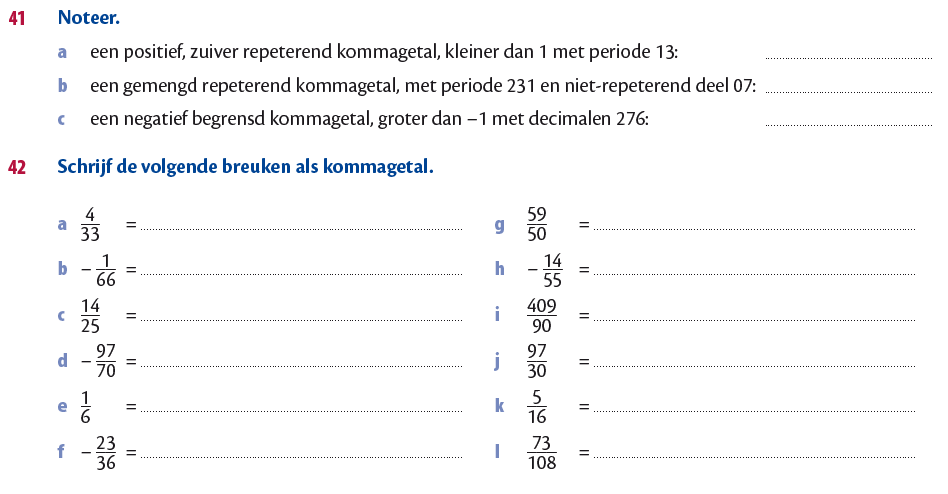 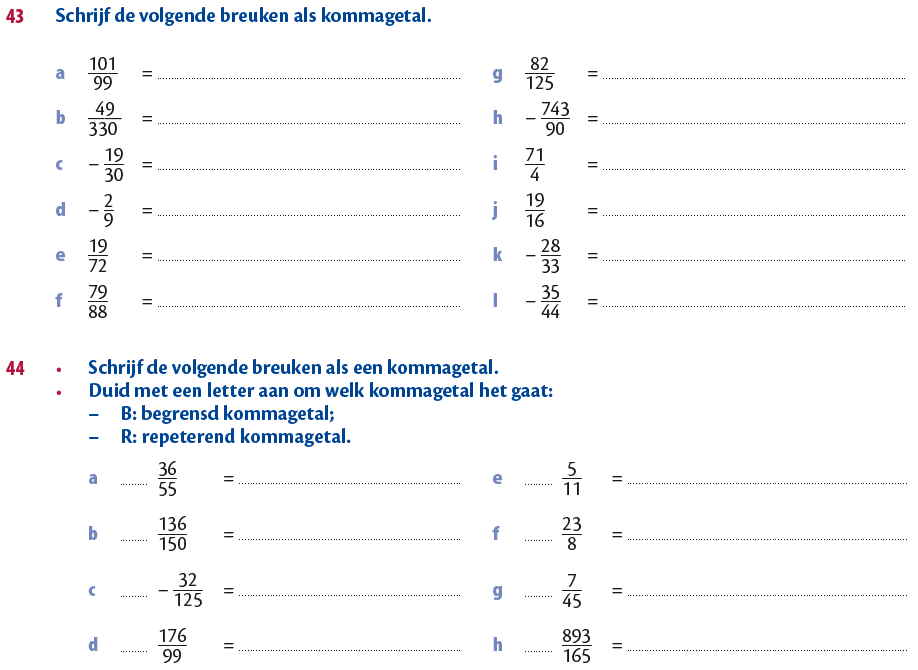 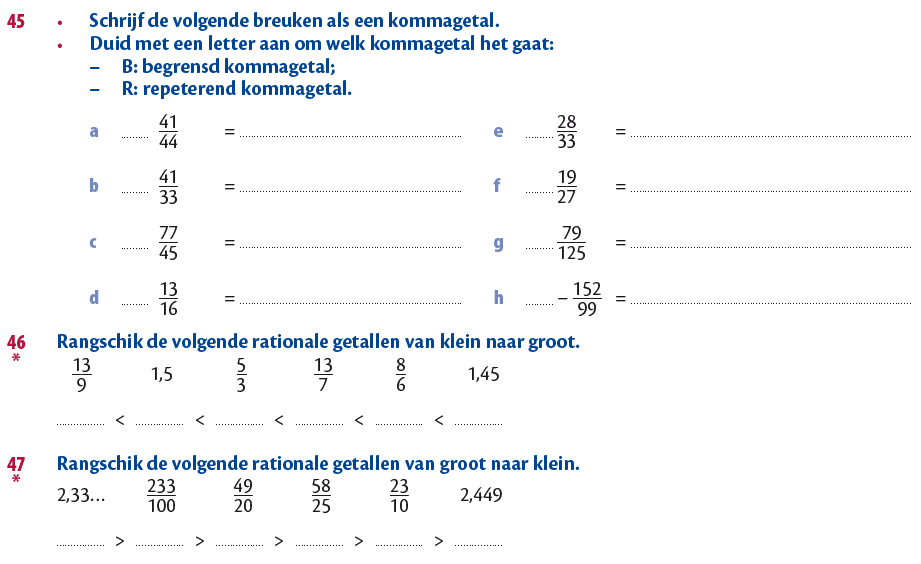 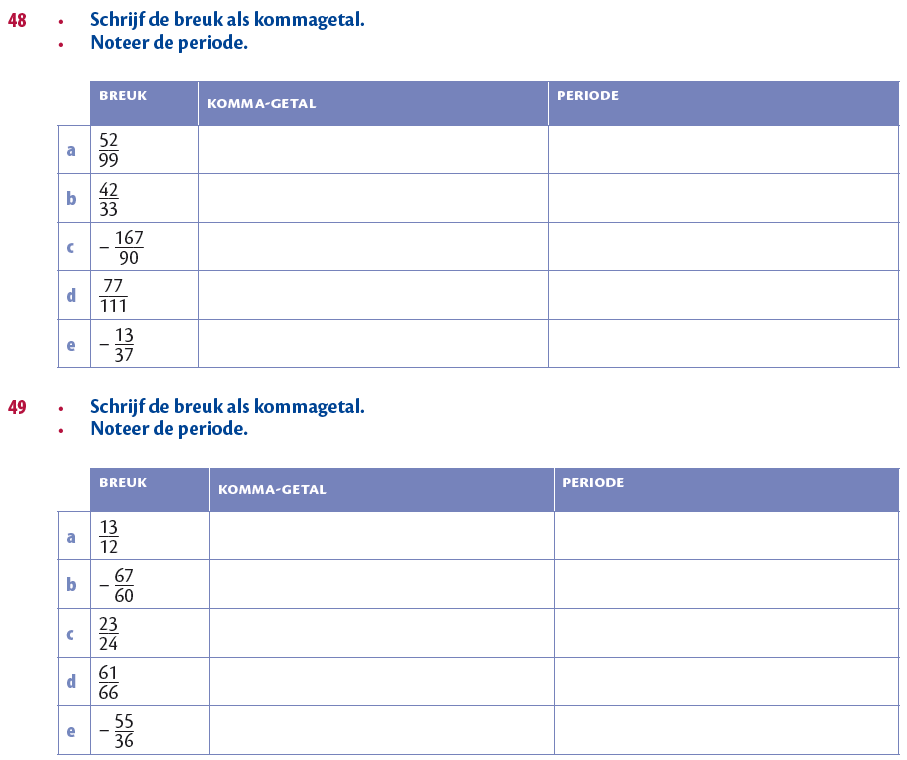 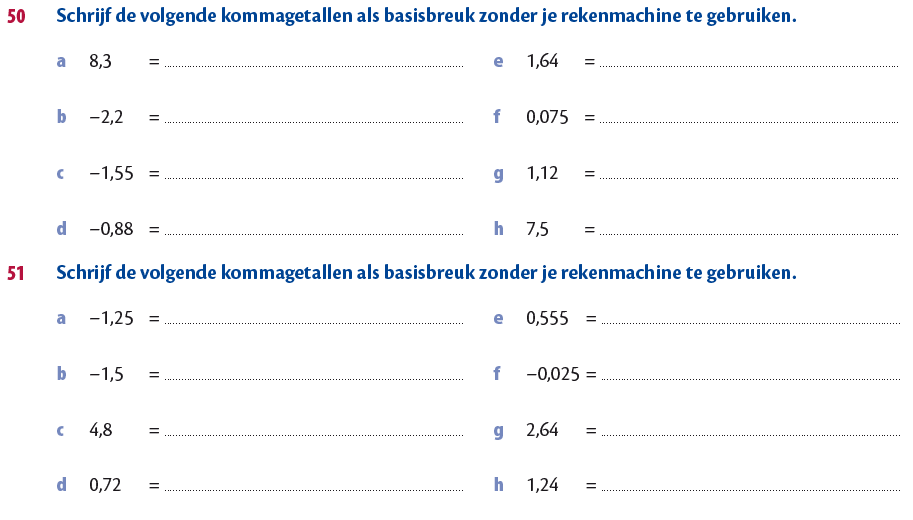 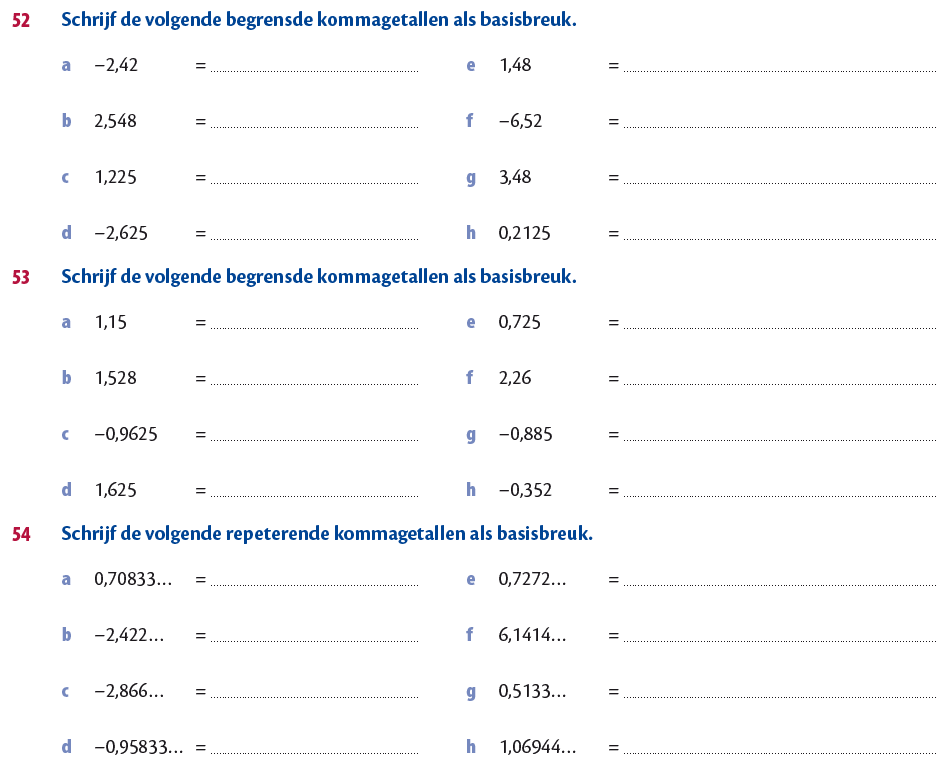 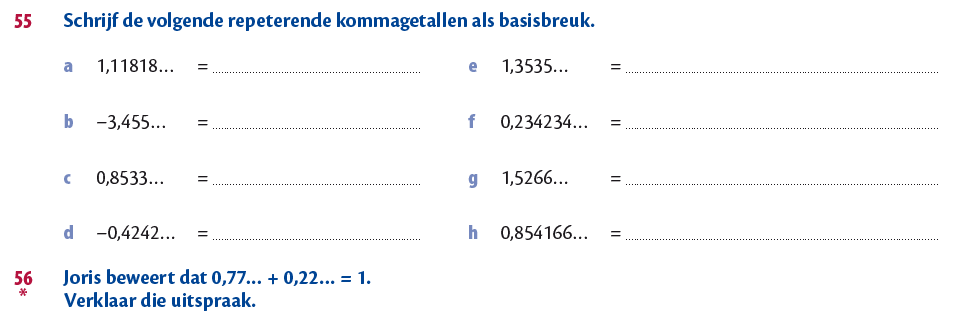 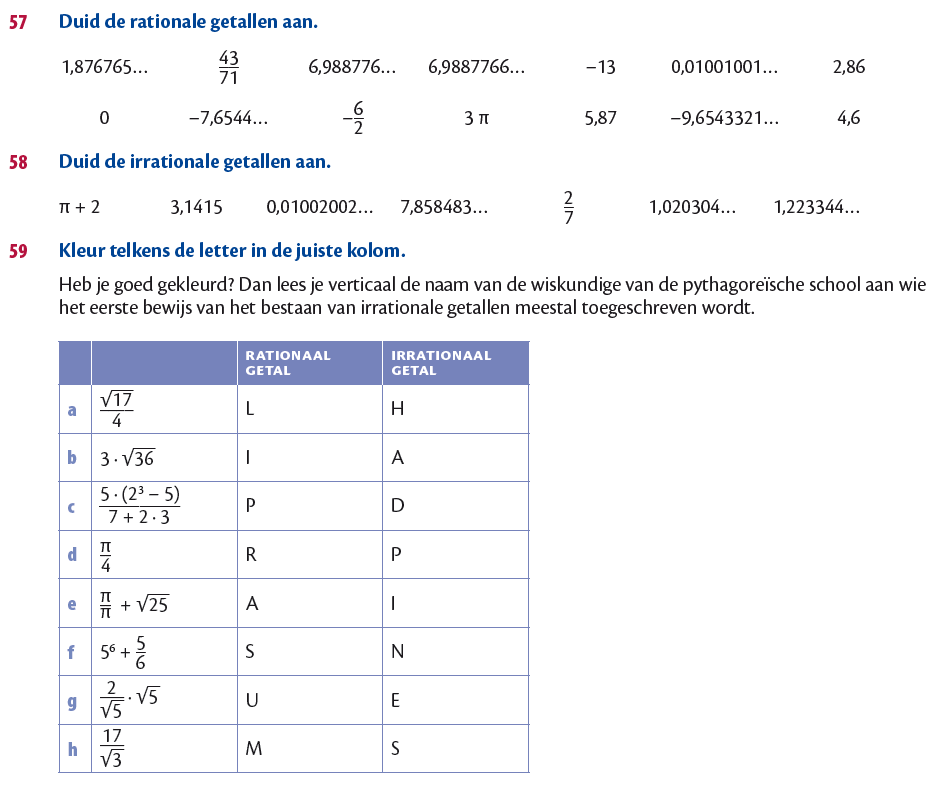 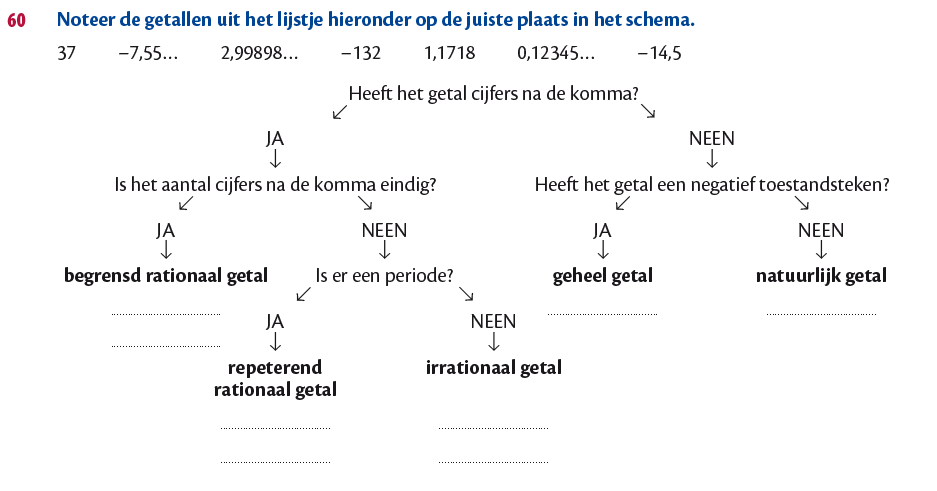 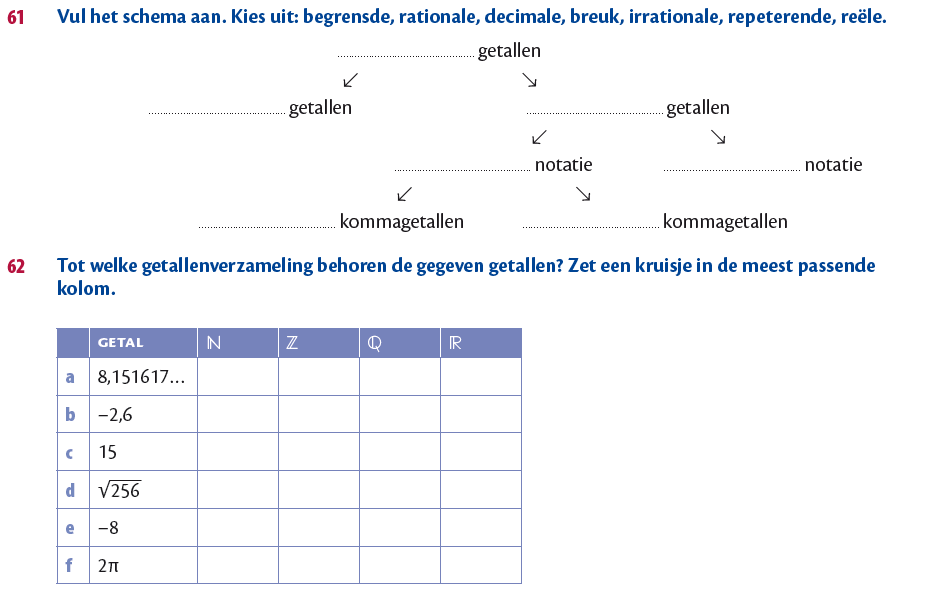 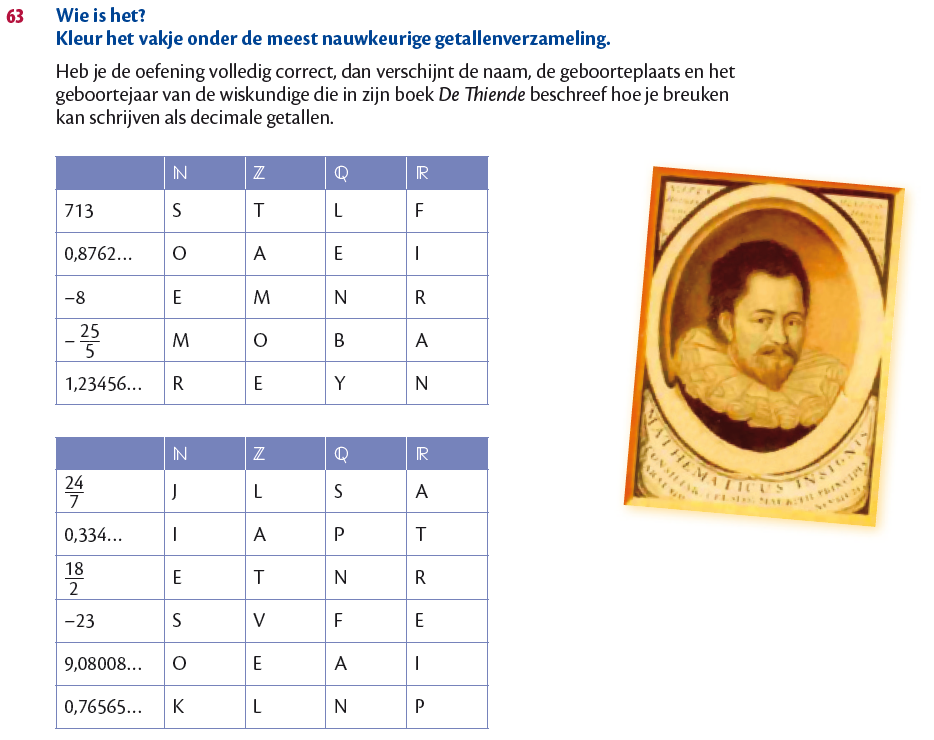 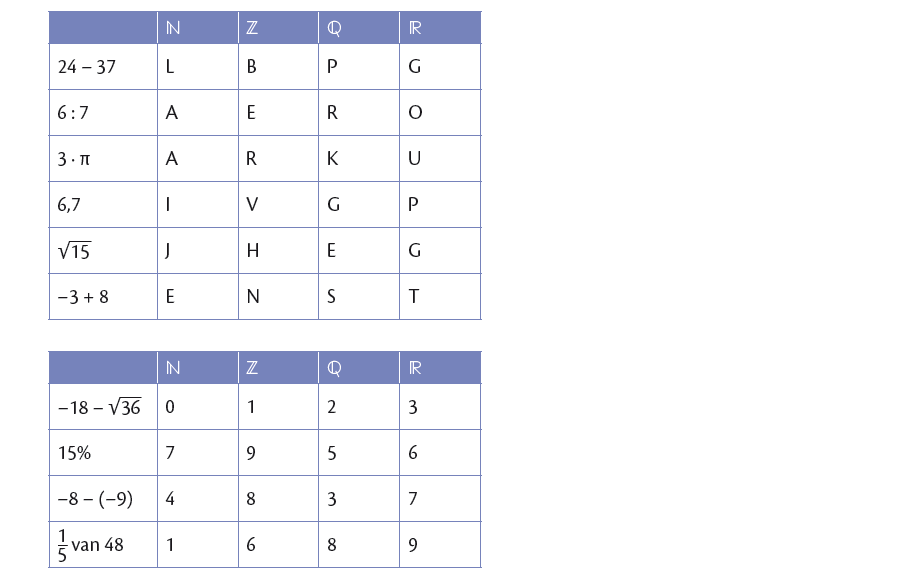 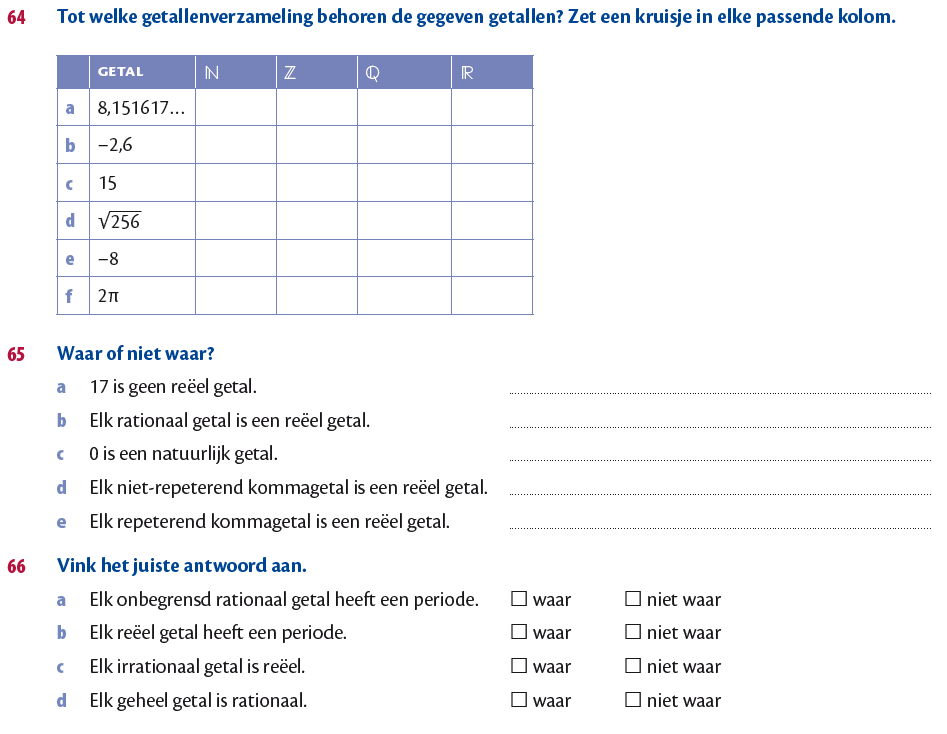 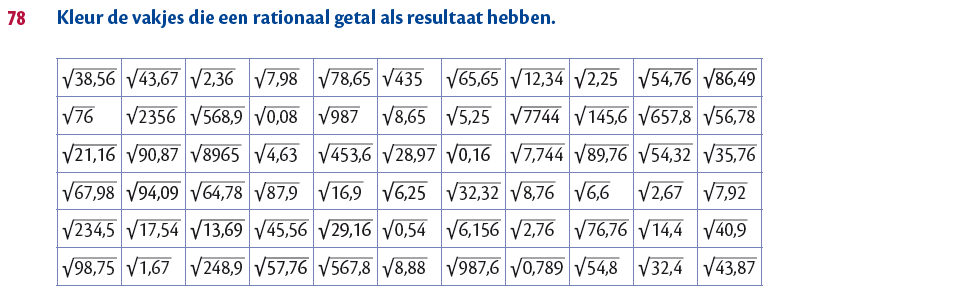 structurenEigenschappen van bewerkingenInwendig en overal gedefinieerdDe bewerking * is inwendig en overal gedefinieerd in een verzameling V   x,y  V: x * y  VVoorbeeldDe aftrekking is inwendig en overal gedefinieerd in  want voor elk koppel gehele getallen bestaat een geheel getal dat hun verschil is.
MAAR: de aftrekking is niet inwendig en overal gedefinieerd in  want 3  en 7 , maar 3 – 7 .Opmerking:	Het vermenigvuldigen van een koppel reële getallen met een reëel getal is een uitwendige bewerking omdat de factoren van het product r  (a,b) niet uit dezelfde verzameling komen:r (a,b) CommutativiteitDe bewerking * in V is commutatief    x,y  V: x * y = y * xVoorbeeld	De optelling in  is commutatief want de som van twee rationale getallen blijft gelijk als je de termen van plaats verwisselt.	De deling in  is niet commutatief want 4 : 2  2 : 4.AssociativiteitDe bewerking * in V is associatief    x,y,z  V: (x * y) * z = x * (y * z) = x * y * zVoorbeeld	De vermenigvuldiging in  is associatief want het product van drie natuurlijke getallen blijft gelijk als je haakjes toevoegt, weglaat of van plaats verwisselt.	De aftrekking in  is niet associatief want 2 – (4 – 6)  (2 – 4) – 6.Neutraal elementEr bestaat in V een neutraal element n voor de bewerking *   n  V,  x  V: x * n = x = n * xVoorbeeld	Het getal 0 is het neutraal element voor de optelling van rationale getallen want  x  : x + 0 = x = 0 + x.	De deling in  heeft geen neutraal element want 4 : 1 = 4 maar 1 : 4  4.Symmetrisch elementElk element van V heeft voor de bewerking * een symmetrisch element   x  V,    V: x *  = n =  * xVoorbeeld	Elk geheel getal heeft voor de optelling in  een symmetrisch element, namelijk het tegengesteld geheel getal. ( x  ,  -x  : x + (-x) = 0 = -x + x)	Elk reëel getal verschillend van nul heeft voor de vermenigvuldiging in  een symmetrisch element, namelijk het omgekeerd reëel getal. ( x  ,  x–1  : x  x–1 = 1 = x–1  x)	Het natuurlijk getal 5 heeft geen symmetrisch element voor de optelling in .Opslorpend elementEr bestaat in V een opslorpend element p voor de bewerking *   p  V,  x  V: x * p = p = p * xVoorbeeld	Het getal 0 is het opslorpend element voor de vermenigvuldiging van reële getallen want 
 x  : x  0 = 0 = 0  x.	De deling in  heeft geen opslorpend element want 0 : 1,5 = 0 maar 1,5 : 0 bestaat niet.DistributiviteitDe bewerking * is distributief t.o.v. de bewerking  in V   x,y,z  V: 	x * (y  z) = x * y  x * z	EN (x  y) * z = x * z  y * zVoorbeeld	De vermenigvuldiging is distributief t.o.v. de aftrekking in  want  x,y,z   : 	x  (y – z) = x  y – x  z		EN (x – y)  z = x  z – y  z	De machtsverheffing is niet distributief t.o.v. de optelling in  want (4 + 5)²  4² + 5².StructurenStructuurEen niet-lege verzameling die voorzien wordt van een of twee bewerkingen noemen we een structuur.Notatie: 	De verzameling G ( ) voorzien van de bewerking *, noteren we als volgt: G,*
De verzameling G ( ) voorzien van de bewerkingen * en , noteren we als volgt: G,*, VoorbeeldDe verzameling  voorzien van de optelling, noteren we als volgt: De verzameling voorzien van de optelling en de vermenigvuldiging, noteren we als volgt: MonoïdeDe structuur G,* wordt een monoïde genoemd als en slechts als	de bewerking * inwendig en overal gedefinieerd is	de bewerking * associatief is	de bewerking * een neutraal element heeft dat tot G behoortVoorbeeld ,+ is een monoïde want	de optelling in  is inwendig en overal gedefinieerd	de optelling in  is associatief	de optelling in  heeft een neutraal element dat tot  behoort, namelijk 0GroepDe structuur G,* wordt een groep genoemd als en slechts als	de bewerking * inwendig en overal gedefinieerd is	de bewerking * associatief is	de bewerking * een neutraal element heeft dat tot G behoort	elk element van G een symmetrisch element heeft dat eveneens tot G behoort.Noteer de definitie van een groep met symbolen.G,* is een groepCommutatieve groepDe groep G,* is een commutatieve groep als de bewerking * een commutatieve bewerking is.Met symbolen: G,* is een commutatieve groep 		G,* is een groep a,b  G: a * b = b * aVoorbeeld ,+ is een commutatieve groep want	de optelling in  is inwendig en overal gedefinieerd	de optelling in  is associatief	de optelling in  heeft een neutraal element dat tot  behoort, namelijk 0	elk element van  heeft voor de optelling een symmetrisch element dat ook to  behoort, namelijk zijn tegengestelde	de optelling in  is commutatiefVeldDe structuur G,*, is een veld als en slechts als	G,* een commutatieve groep is 	G, een commutatieve groep is	de bewerking  distributief is t.o.v. de bewerking * in GVoorbeeld ,+, is een veld want	,+ is een commutatieve groep	, is een commutatieve groep	de vermenigvuldiging is distributief t.o.v. de optelling in Rekenen in een groepIn wat volgt, werken we in een groep G,. Dit impliceert dat we niet veronderstellen dat  commutatief is.Schrappen of vereenvoudigenIn elke groep G, geldt:	 a,b,c  G: a  c = b  c  a = b (rechtse schrappingswet)	 a,b,c  G: c  a = c  b  a = b (linkse schrappingswet)Bewijs:		a  c	= 	b  c				op beide leden dezelfde bewerking  uitvoeren met hetzelfde element 		(a  c)   	= 	(b  c)  				de associatieve eigenschap in de groep G,		a  (c  ) 	= 	b  (c  )				eigenschap van het symmetrisch element in de groep G,		a  n 	= 	b  n				eigenschap van het neutraal element in de groep G,		a	= 	b 		Bewijs zelf het tweede luik. Het symmetrisch element van a  bIn elke groep G, geldt:  a,b  G:  = Bewijs:		(a  b)  ()	= 	a  (b  ) 			=	a  n 			=	(a  n) 			=	a 			=	n		()  (a  b)	=	 (  a)  b			=	 n  b			=	( n)  b			=	  b			=	n	Uit  en  volgt:  is het symmetrisch element van a  b voor de bewerking .Verklaar de overgangen in dit bewijs.Opmerking: als G, een commutatieve groep is, dan is  = OverbrengingsregelIn elke groep G, geldt: 	 a,b,c  G: a  b = c  b =   c	 a,b,c  G: a  b = c  a = c  Bewijs:		a  b = c		  (a  b) =   c	op beide leden dezelfde bewerking  met hetzelfde element 				(  a)  b =   c	de associatieve eigenschap in de groep G,				n  b =   c	eigenschap van het symmetrisch element in de groep G,				b =   c	eigenschap van het neutraal element in de groep G,		Bewijs zelf het tweede luik. Opmerking: als G, een commutatieve groep is, speelt de plaats van het overgebrachte element geen rolInverse bewerkingIn een groep G, geldt:  a,b  G: a  b = a  We noemen  de inverse bewerking van Voorbeeld De optelling en de aftrekking zijn inverse bewerkingen.De vermenigvuldiging en de deling zijn inverse bewerkingen.OefeningenOefening 1Plaats een kruisje als de uitspraak waar is in de gegeven verzameling. Oefening 2Plaats een kruisje als de uitspraak waar is in de gegeven verzameling. Oefening 3Plaats een kruisje als de uitspraak waar is in de gegeven verzameling. Oefening 4Plaats een kruisje als de uitspraak waar is in de gegeven verzameling. Oefening 5In de verzameling V = {a, b, c, d} wordt de bewerking  gedefinieerd door de volgende bewerkingstafel:Onderzoek de eigenschappen van de bewerking  in V.Oefening 6Bij het optellen van getallen modulo 8 werken we niet met de som zelf, maar met de rest verkregen na deling van de som door 8.
Voorbeeld	15 + 26 = 41 (= 40 + 1)
	41 mod 8 = 1Stel een bewerkingstafel op voor het optellen modulo 8 in V = {0, 1, 2, 3, 4, 5, 6, 7}.Onderzoek de eigenschappen van het optellen modulo 8 in V = {0, 1, 2, 3, 4, 5, 6, 7}. Oefening 7Illustreer met een getallenvoorbeeld datde optelling niet distributief is t.o.v. de optelling.de optelling niet distributief is t.o.v. de deling.de optelling niet distributief is t.o.v. de vermenigvuldiging.de aftrekking niet distributief is t.o.v. de aftrekking.de vermenigvuldiging niet distributief is t.o.v. de vermenigvuldiging.de vermenigvuldiging niet distributief is t.o.v. de deling.de deling niet distributief is t.o.v. de deling.de deling niet distributief is t.o.v. de vermenigvuldiging.Oefening 8Onderzoek m.b.v. getallenvoorbeelden het al dan niet distributief zijn van:de machtsverheffing t.o.v. de optelling.de machtsverheffing t.o.v. de aftrekking.de machtsverheffing t.o.v. de vermenigvuldiging.de machtsverheffing t.o.v. de deling.Oefening 9Welke structuur vormt,–, , Oefening 10Bepaal het symmetrisch element van het neutraal element van een groep G,Oefening 11Los op in de groep G, met neutraal element n.a  x = aa  x  b = nx  = b  x  a = a a = ba   = n b = a  x = n x  = b  aa  b  x = cOefening 12In de verzameling V = {a, b, c,} wordt de bewerking  gedefinieerd door de volgende bewerkingstafel:Toon aan dat V, een groep is.Is V, ook een commutatieve groep?met woordenmet symbolenDe optelling is inwendig in .De optelling is commutatief in .De optelling is associatief in .0 is het neutraal element voor de optelling in .VoorbeeldnvoorbeeldDe aftrekking is niet overal gedefinieerd in . 6 – 9 = -3 De aftrekking is niet commutatief in . 9 – 6  6 – 9 (en bovendien is het resultaat van 6 – 9 )De aftrekking is niet associatief in .(8 – 3) – 2  8 – (3 – 2)0 is rechts-neutraal, 
maar niet links-neutraal voor de aftrekking in .maar 0 – 8  8met woordenmet symbolenDe vermenigvuldiging is inwendig in .De vermenigvuldiging is commutatief in .De vermenigvuldiging is associatief in .1 is het neutraal element voor de vermenigvuldiging in .De vermenigvuldiging is distributief t.o.v. de optelling en de aftrekking in .(links-distributief)(rechts-distributief)VoorbeeldnvoorbeeldDe deling is niet overal gedefinieerd in . 6 : 9 De deling is niet commutatief in . 4 : 2  2 : 4 (en bovendien is het resultaat van 2 : 4 )De deling is niet associatief in .(24 : 6) : 2  24 : (6 : 2)1 is rechts-neutraal, 
maar niet links-neutraal voor de deling in .maar 1 : 8  8De deling is rechts-distributief t.o.v. de optelling en de aftrekking in ,
maar niet links-distributief t.o.v. de optelling en de aftrekking in .maar 30 : (2 + 3)  (30 : 2) + (30 : 3)De optelling is inwendig en overal gedefinieerd.De optelling is commutatiefDe optelling is associatiefDe optelling heeft een neutraal element.Elk element van de optelling heeft een symmetrisch element.De optelling heeft een opslorpend element.De aftrekking is inwendig en overal gedefinieerd.De aftrekking  is commutatiefDe aftrekking is associatiefDe aftrekking heeft een neutraal element.Elk element van de aftrekking heeft een symmetrisch element.De aftrekking heeft een opslorpend element.De vermenigvuldiging is inwendig en overal gedefinieerd.De vermenigvuldiging is commutatiefDe vermenigvuldiging is associatiefDe vermenigvuldiging heeft een neutraal element.Elk element van de vermenigvuldiging heeft een symmetrisch element.De vermenigvuldiging heeft een opslorpend element.De deling is inwendig en overal gedefinieerd.De deling is commutatiefDe deling is associatiefDe deling heeft een neutraal element.Elk element van de deling heeft een symmetrisch element.De deling heeft een opslorpend element.abcdaabcdbbadcccdbaddcababcaabcbbcaccab